

Akanksha dubey
Mobile: +91-8957468267
dubeyakanksha42@gmail.com

Career Objective

Seeking for an opportunity to give sincere and devoted efforts towards the requirement of company as well as enhance skills and update knowledge.

Key Skills

Excellent listening and communication skills. ...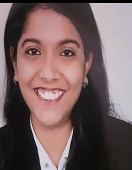 The ability to develop a non-judgmental approach. ...An understanding of confidentiality and professional boundaries. ...Resilience, patience, and humility. ...Real interest in people.Strengths

-Excellent verbal and written skills.
-Quick learner.
-Effective negotiator.
-Courageous and professional.

Academic Qualification

-LLB from Bundelkhand University, Jhansi” with first division in 2020.-MA (Psychology) from “Bundelkhand University,Jhansi” with first division in 2017.-BA(Psychology,Pol.Science).from “Bundelkhand University,Jhansi” with first division in 2015.

Diplomas & CertificatesPG Diploma in Educational Guidance and Vocational Counseling From UPRTOU ,Allahabad with first division in 2018.Certificate Course in Yoga From UPRTOU ,Allahabad with first division in 2017.

CCC course in 2013Diploma in Computer Application in 2011

Achievements/ Work experiences.

-Awarded as college topper in 2015
-Secured first position in Graduation , Postgraduation and Law graduation.
-Winner of gold medal in Annual Day.Got so many certificates in Debates ,sports and other activities.Having 4 year experience as an assistant professor in a degree college.Internship with Ashman foundation , Jaiprakash foundation and Fortis & sukoon health care delhi.1 year experience as volunteer in an NGO3 year experience as a counseling psychologist, Mental health counseling , relationship and clinical counseling.

Extra-Curricular Activity

-Participated in seminars/workshops in school and colleges.
-Participated in many Debates and Speech competitions.
-Worked as Clinical Counselor &  volunteer in JP foundation.
-Head of College ministrial council in college.

Hobbies

-Listening Music and Singing.
-Writing Poetries.
-Reading Books.
-Playing Badminton sports.

Personal Details

-Date of Birth: 29-12-1994
-Languages known: Hindi and English.
-Address: Dubey Niwas,Civil lines Lalitpur,UP. 284403